КАРТА ДИСТАНЦИОННОГО ЗАНЯТИЯДата: 7 февраляКласс: 1Предмет: литературное чтениеУчитель: Чернопазова Е.Н.Адреса обратной связи: elena-chernopazova@yandex.ruМожете просмотреть и прослушать урок: https://www.youtube.com/watch?v=DK2ZtIacBK0&t=302sИнструкция для учащегося Работаем с учебником с. 92 – 93План-конспект учебного занятия:Тема: «А.С.Пушкин. Сказки»Цель: познакомить учащихся с творчеством А. С. Пушкина; учить сравнивать стихотворения и сказки; дать представление о литературных сказках; совершенствовать навыки чтения; расширять читательский опыт; приучать запоминать название произведения и имя автора; дать представление об особенностях пушкинской поэзии. Развивать интерес к самостоятельному чтению.Повторение изученного материалаАзбука с. 90-91. - Кто написал Первый букварь? - Как раньше называлась буква А? буква Б? Актуализация опорных знаний.Чем отличаются звуки от букв? (Звуки мы слышим и проговариваем, а буквы мы видим и пишем)На какие две группы делятся все звуки? (гласные и согласные)Какие гласные обозначают твердость предшествующего согласного? (а, о, у, ы, э).Какие гласные обозначают мягкость предшествующего согласного? (и, е, ё, ю, я).Какие гласные могут обозначать два звука? (я, и, е, ё) Когда?На какие группы делятся согласные? (звонкие/глухие, парные/непарные, мягкие/твердые).Что вы можете сказать о согласных ж, ш, й, ц? (они всегда твердые)Что вы можете сказать о ч? (она всегда мягкая)К гласным или согласным относится ъ и ь знаки?Как пишутся сочетания чу, щу, ча, ща, жи, ши.Сколько букв в русском алфавите? (33). Сколько гласных (10). Сколько согласных (21) и ъ и ь.3) Работа по теме урока- Вы любите сказки, ребята?Сказки можно разделить на две группы.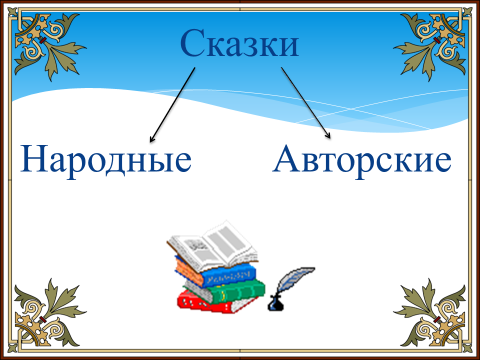 -Почему они называются народными?-Приведите примеры таких сказок.(«Колобок», «Курочка Ряба», «Репка»…)-Почему называются авторскими?-Какие авторские сказки вы знаете?(«Мойдодыр» К. Чуковский, Х.К. Андерсен «Дюймовочка»).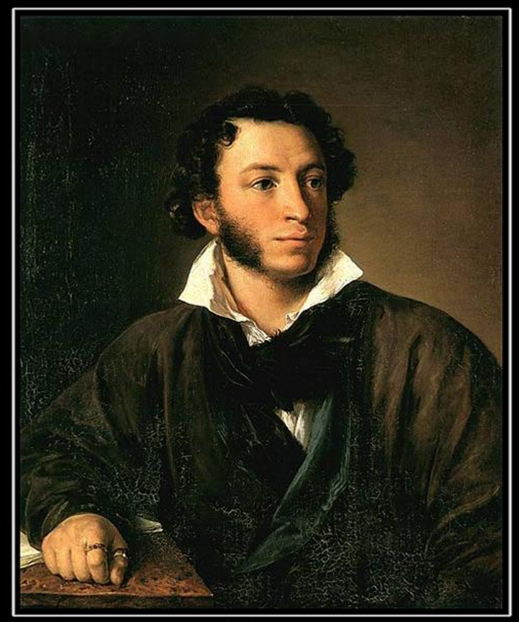 - Мы сегодня поговорим о сказках А. С. Пушкина.А. С. Пушкин – один из самых любимых писателей в нашей стране.- Вспомним сказки А. С. Пушкина: https://yandex.ru/video/preview/?text=школа+россии+чтение+1+класс+тема+Сказки+ПушкинаРабота с учебником (с. 92-93)- Рассмотрите  иллюстрации.-Узнаете ли вы это произведение? («Сказка о царе Салтане, о сыне его славном и могучем богатыре Гвидоне Салтановиче и о прекрасной Царевне Лебеди», «Сказка о рыбаке и рыбке»)-Теперь давайте почитаем отрывок из сказки (с.93).Самостоятельное чтение текста.Итог урока:- С каким автором мы сегодня познакомились?- Какие сказки написал А. С. Пушкин?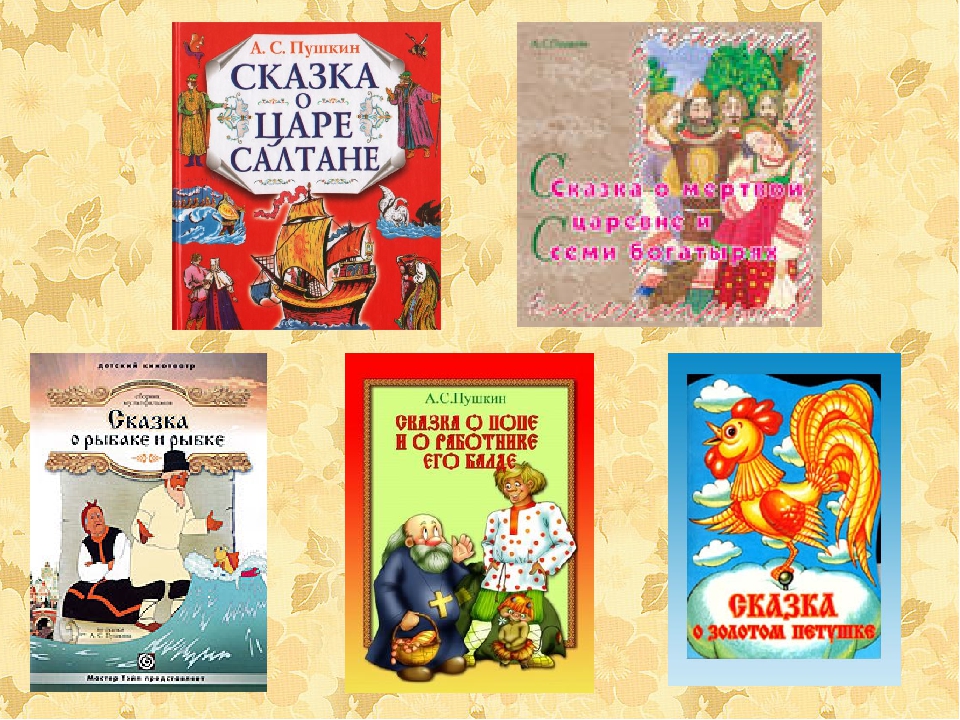 